Конспект НОД ФЭМП  " Геометрические фигуры"Младший возрастЦель:Закрепление представлений о геометрических фигурах.Учить различать геометрические фигуры, используя зрительный анализатор.Задачи:  Образовательные:- закреплять названия геометрических фигур: круг, квадрат, треугольник;- закреплять основные цвета: красный, желтый, синий;- учить различать фигуры, используя зрительный анализатор;                                                - учить детей работать небольшим коллективом дружно.Развивающие:- развивать внимание, память детей, логическое мышление;- развивать коммуникативные навыки.Воспитательные:- воспитывать интерес детей к элементарной математической деятельности;- воспитывать эмоциональную отзывчивость на полученную информацию.- воспитывать умение слушать воспитателя.1.Организационный момент: 
Собрались все дети в круг (встают в круг)
Я твой друг (руки к груди)
И ты мой друг (протягивают руки друг к другу)
Крепко за руки возьмёмся (берутся за руки)
И друг другу улыбнёмся.                                                                                               Воспитатель: А теперь чтоб нам сесть за столы нужно выбрать правильную дорожку и по ней пройти. У нас две дорожки. Скажите, какие они?                          Дети: узкая и широкая.                                                                                               Воспитатель: Правильно. Сесть за столы мы можем, пройдя по широкой дорожке. Постройтесь около нужной нам дорожке.                                                       Дети встают друг за другом у широкой дорожки и идут на свои места.                                                                                                                                 2. Сюрпризный момент:                                                                                                      Большая красивая коробка, в которой лежат геометрические человечки.               Воспитатель: Ребята наш друг Геометрик прислал нам посылку. Давайте посмотрим, что там лежит.                                                                                                  3 часть. Игровое упражнение «Назови геометрических человечков». 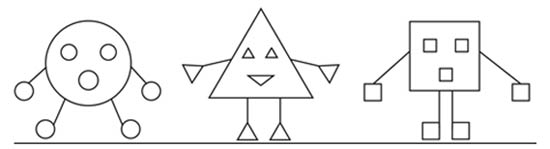 Воспитатель: Кто у нас тут первый?                                                                                            - Нет углов у меня и похож на блюдце я.                                                                                                 На тарелку и на крышку,                                                                                                                                        На кольцо и колесо.                                                                                                                          Угадайте, друзья, кто же я?                                                                                                               Дети: Круг.                                                                                                           Воспитатель: Это круглый человечек. У него есть ручки. Какие они? Дети: Круглые.                                                                                                      Воспитатель: У него есть ножки. Какие они?                                                                                                                               Дети: Круглые.                                                                                                                      Воспитатель: А что еще есть у круглого человечка?                                                                  Дети: Глазки, ротик. Они тоже круглые.                                                                              Воспитатель: Совершенно верно. А какого цвета человечек?                                                 Дети: Человечек – желтый.                                                                       Воспитатель: Посмотрим дальше:                                                                                                - Три вершины, три угла, три сторонки у меня. Кто же я?                                             Дети: Треугольник.                                                                                                        Воспитатель: (показывает треугольного человечка). Познакомьтесь, это треугольный человечек. Какого он цвета? Что у него есть?                                        Дети: Человечек красного цвета, у него есть ручки, ножки, глазки, ротик.  Они все треугольные.                                                                                                                                   Воспитатель: Молодцы! А вот и еще один человечек:                                                                        - Не овал я и не круг, треугольнику не друг,                                                                                                        Вот такой я брат.                                                                                                                                       И зовут меня...                                                                                                                              Дети: Квадрат.                                                                                                                            Воспитатель: Познакомьтесь – это квадратный человек. А почему он называется так?                                                                                                                 Дети: Человек похож на квадрат.                                                                          Воспитатель: Что еще есть у квадратного человечка?                                          Дети: Ручки, глазки, ножки, ротик. Они квадратные.                                                         4. Физ. минутка:                                                                                                                                                                         А сейчас мы отдохнем. Я приглашаю вас поиграть в «Трех медведей».                 1,2,3 – повернись и в медведей превратись.                                                                          Три медведя шли домой (изображают медведей)                                                                   Папа был большой-большой (поднимают руки вверх)                                                                             Мама с ним поменьше ростом, (руки перед грудью)                                                                 А сынок – малютка просто, (присесть)                                                                                                       Очень маленький он был.                                                                                                                                             С  погремушкою ходил. (Руки в кулачках, изображают погремушку)                         Дзинь-дзинь-дзинь.                                                                                                             1,2,3 – повернись и в ребяток превратись.                                                                      5. Дидактическая игра «Построим домик».                               Воспитатель: Ребята теперь у каждого из вас есть три геометрические фигуры: квадрат, треугольник, круг. Попробуйте из них сложить домик у себя на листочках.                                                                                    Воспитатель: Ребята, у всех получился домик. Давайте посмотрим на наш «волшебный экран», у всех получился такой же домик, посмотрите. Воспитатель совместно с детьми проверяет правильность выполнения задания.                                                                                                                                     6. П.И. «Найди свой домик»                                                                               Воспитатель: Ребята, давайте поиграем, у меня   есть домики. Какая фигура на домике?Дети: Круг.Воспитатель: Значит, в этом домике будут   жить только круги.А на этом домике, какая фигура? (квадрат)Здесь будут жить только квадратыА на этом домике, какая фигура? (треугольник), здесь будут жить только треугольники.Воспитатель: Посмотрите (показывает треугольник), какая это фигура?Дети: ТреугольникВоспитатель: В какой домик пойдет жить треугольник? (дети показывают)Это какая фигура? (круг)В какой домик пойдет жить круг? (дети показывают)А это какая фигура? (квадрат)В какой домик пойдет жить квадрат? (дети показывают) затем звучит музыка. Дети бегают, кто, где хочет. По сигналу найди свой домик, дети бегут к своему домику,  к домику с их фигурой. Игру можно повторить 2 – 3 раза.                                                                                                                                                     7. РефлексияДети, что вам понравилось на занятии?Что у вас вызвало трудность на занятии?О каких фигурах  мы с вами сегодня говорили?  